CUADRO DE BONOS ARGENTINOS EN PESOS  – 29/10/2021BONOS EN PESOS CON CER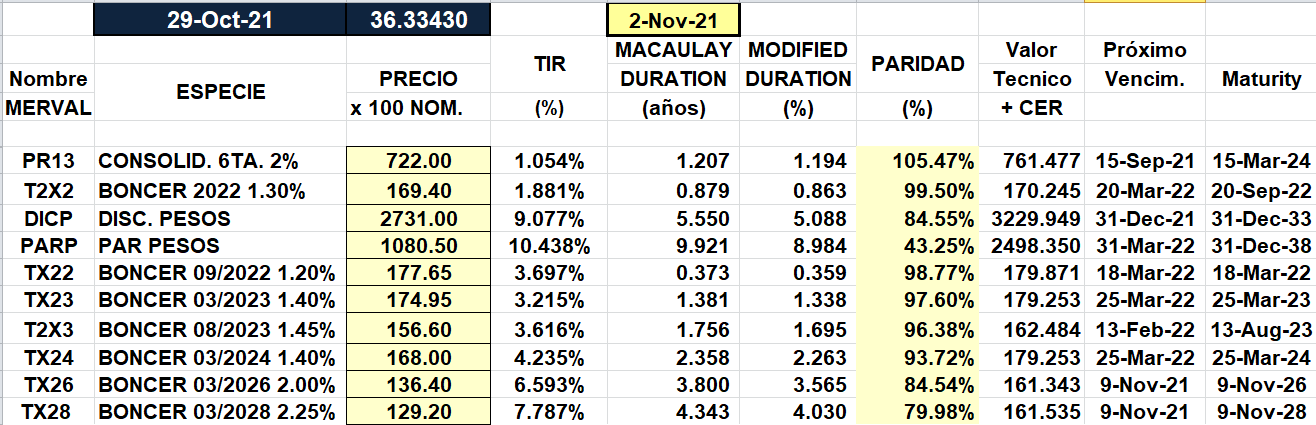 BONOS EN PESOS CON TASA FLOTANTE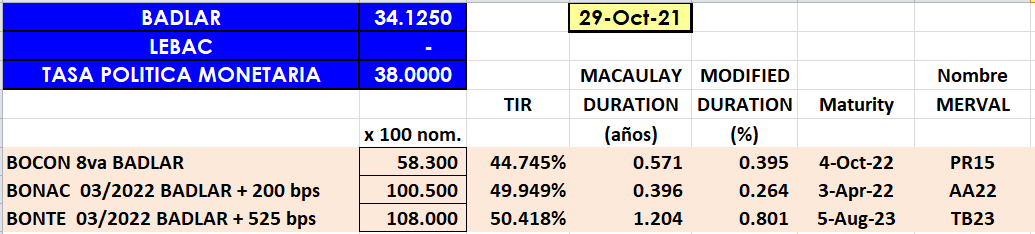 BONOS EN PESOS CON CUPON FIJO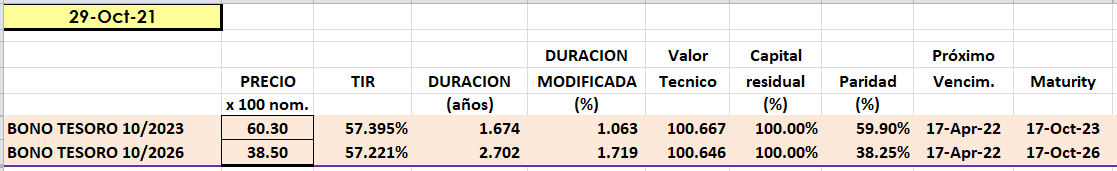 